Publicado en Barcelona el 22/11/2019 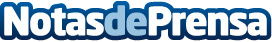 Nace SmartHuman, el movimiento para empoderar a la adolescencia en el uso inteligente del móvil Promovido por Celside Insurance, el proyecto empoderará a los adolescentes con talleres en escuelas y una plataforma digital de contenidos. Cerca del 70%*1 de la población entre 10 y 15 años tiene teléfono móvil; los expertos abogan por educar en un uso positivo a edades tempranas. Los resultados de los talleres formarán parte de un estudio realizado en colaboración con la Universidad de DeustoDatos de contacto:HAVAS Barcelona933068900Nota de prensa publicada en: https://www.notasdeprensa.es/nace-smarthuman-el-movimiento-para-empoderar-a Categorias: Nacional Educación Comunicación Emprendedores E-Commerce Dispositivos móviles Universidades http://www.notasdeprensa.es